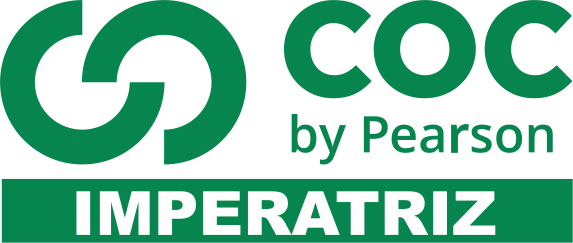 1. “Até por definição, Contra-Reforma significa vontade deliberada de fazer desaparecer o protestantismo, se necessário pela força. Por essa razão, Roma aprovava as ações militares empreendidas pelos  príncipes católicos contra os protestantes. Mas não foi a única forma. Por todos os meios possíveis, tentou-se converter as populações que aderiram à heresia: através de missões, fundação de colégios e universidades e toda sorte de pressões que pudessem asfixiar a religião protestante.” LUIZETTO, Flávio. Reformas Religiosas, Editora Contexto, SP, p.54.Explique por que, para a Igreja Católica, tornou-se necessário organizar a Contra-reforma. ________________________________________________________________________________________________________________________________________________________________________________________________________________________________________________________________________________________________________________________________________________________________________________________________2. No dia 31 de outubro de 1517, Martinho Lutero, professor de teologia da Universidade de Wittemberg, afixou na porta de uma igreja daquela cidade um documento em que eram expostas noventa e cinco teses. (Baseado em Elton, G.R., "Historia de Europa", México, Siglo Veintiuno, 1974, p.2.)Que processo histórico o gesto de Lutero inaugurou?________________________________________________________3. Cite duas práticas adotadas pela igreja católica condenadas por Lutero.________________________________________________________________________________________________________________________________________________________________________________________________4.  Veja a figura a seguir: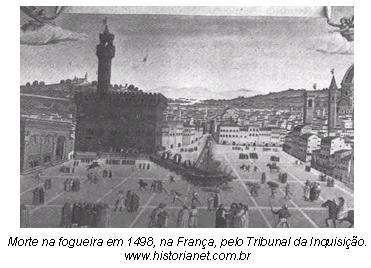 O Tribunal da Inquisição foi muito poderoso na Europa nos séculos XIII e XIV. No decorrer do século XV, porém, perdeu sua força.Explique para que servia o Tribunal da Inquisição criado pela Igreja Católica durante a Idade Média. ________________________________________________________________________________________________________________________________________________________________________________________________________________________________________________________________________________________________________________________________________________________________________________________________5. "Pois é possível, Senhor, que hão de ser vossas permissões argumentos contra vossa Fé? (...) Que diga o herege (...) que Deus está holandês? (...). Já que o pérfido calvinista dos sucessos que só lhe merecem nossos pecados faz argumento da religião, e se jacta insciente de ser sua a verdadeira, veja ele (...) de que parte está a verdade."	(Pe. Antônio Vieira. "Sermão pelo Bom Sucesso das Armas de Portugal contra as da Holanda" - 1640.)O discurso de Vieira revela desespero diante do sucesso da empreitada da Companhia das Índias Ocidentais no Brasil até aquele momento, tanto mais que os holandeses traziam consigo a pregação religiosa da Reforma anti-católica. Partindo dessa constatação:Cite um aspecto da pregação calvinista DIFERENTE do pensamento católico._____________________________________________________________________________________________________________________________________________________________________________________________________________________________________________________________________________________________6. Se um homem não trabalhar, também não comerá.Estas palavras de São Paulo, o Apóstolo, são mais condizentes com a ética doa) catolicismo medieval.b) protestantismo luterano.c) protestantismo calvinista.d) catolicismo da Contra-refoma.e) anglicanismo elisabetano.7. No meio de pestes terríveis, de repetidas guerras e de aflitivas lutas civis, numa Europa Ocidental e Central abalada por brutais reviravoltas da conjuntura econômica, a Igreja de Cristo parecia navegar à deriva para o abismo. Mas o século XVI viu-a recuperar-se e, ao mesmo tempo, quebrar-se e mostrar à luz do dia o escandaloso espetáculo de ódio entre os seus filhos.(DELUMEAU, J. A Civilização do Renascimento. Lisboa, Estampa, 1984.)O texto acima refere-se à conjuntura do seguinte processo histórico:a) Iluminismob) Liberalismoc) Reforma Religiosad) Revolução Filosófica e Científica8. Antes de o luteranismo e calvinismo surgirem, no século XVI, e romperem com a unidade do cristianismo no ocidente, houve, na Baixa Idade Média, movimentos heréticos importantes, como o dos cátaros e dos hussitas, que a Igreja Católica conseguiu reprimir e controlar.Explique:Como a Igreja Católica conseguiu dominar as heresias medievais?________________________________________________________________________________________________________________________________________________________________________________________________________________________________________________________________________________________________9. Por que o luteranismo e o calvinismo tiveram êxito?________________________________________________________________________________________________________________________________________________________________________________________________________________________________________________________________________________________________10. A Reforma Protestante e a Reforma Católica integram um conjunto de acontecimentos que marcaram a transição do feudalismo para a sociedade aos moldes burgueses na Europa Ocidental.A Reforma Protestante foi além da crítica aos dogmas e práticas do catolicismo, que abalaram a autoridade da hierarquia eclesiástica.Analise a afirmativa em negrito utilizando dois (2) argumentos históricos.________________________________________________________________________________________________________________________________________________________________________________________________________________________________________________________________________________________________